Flipped Classroom No APP Edmodo: UMA PESQUISA-FORMAÇÃO na ciberculturaEunice OliveiraEdméa SantosLina MorgadoResumoEste artigo tem como objetivo apresentar um dispositivo de pesquisa-formação na cibercultura, no contexto de uma investigação de Mestrado em Pedagogia do e-Learning na UAb-PT. O dispositivo metodológico procurou materializar uma sala de aula para o ensino de Inglês Língua Estrangeira (ILE), numa classe de educação básica em Portugal. A metodologia de trabalho partiu da bricolagem da metodologia Flipped Classroom (FC) com a “Sala de Aula Interativa” (Silva), utilizando o aplicativo (APP) Edmodo. Desenvolvemos o dispositivo Flipped Mobile English Learning que, no seu desenho didático, que congregou momentos de aprendizagem presencial com momentos de aprendizagem online. Palavras-chave: sala de aula invertida, sala de aula interativa, app-docência, ensino de inglês online, pesquisa-formação na cibercultura.1. INTRODUÇÃOA nossa investigação partiu da pergunta: Pode a metodologia FC potenciar a aprendizagem ILE no sexto ano do segundo ciclo do ensino básico? Neste estudo procurar-se-á: Mapear fundamentos teóricos e metodológicos da metodologia FC, mais especificamente para o ensino de inglês;Desenvolver o dispositivo Flipped Mobile English Learning combinando FC na plataforma Edmodo com aulas presenciais interativas, numa unidade temática, que desenvolva as competências comunicativas (compreensão oral e escrita, interação oral e escrita, produção oral e escrita), competência intercultural e competência estratégica (conforme as Aprendizagens Essenciais, 6º ano);Aferir se esta metodologia promove aprendizagens efetivas e significativas na aprendizagem da língua inglesa de alunos do segundo ciclo do ensino básico, mapeando noções subsunçoras (categorias de analise que emergirão no campo empírico);Produzir indicadores de ensino para a FC no ensino de inglês.Desenvolvemos o dispositivo Flipped Mobile English Learning que, no seu desenho didático, congregou momentos de aprendizagem presencial com momentos de aprendizagem online. Este capítulo focará exclusivamente o dispositivo da FC no APP Edmodo. A Sala de Aula Virtual (SAV) criada no Edmodo contemplou: conteúdos, propostas de atividades e avaliação de aprendizagem.  Esta pesquisa-formação na cibercultura demonstra que as tecnologias digitais, tão presentes no cotidiano dos alunos, podem e devem ser utilizadas para a potencialização dos processos de ensino e aprendizagem em ILE. A metodologia FC conta com quase duas décadas de existência. Já foi amplamente utilizada no ensino universitário. Apesar do seu tempo de existência e de já existirem muitos estudos sobre a sua utilização, em diversos contextos e níveis de ensino, no ensino básico apresenta-se como uma novidade por explorar.Esta investigação reveste-se de importância na atualidade do sistema educativo português uma vez que o sistema de Ensino Básico em Portugal mantém-se perpetuador de uma cultura de transmissão do conhecimento. A proposta do Ministério de Educação no que se refere à Autonomia e Flexibilidade Curricular prevê a promoção das competências do século XXI, nomeadamente o conhecimento científico, o espírito crítico e interventivo e a criatividade, promovendo o trabalho colaborativo e contemplando o uso das Tecnologias Digitais em Rede (TDR). Assim sendo, esta metodologia pode ser inserida neste desenho curricular. Na primeira parte deste artigo faremos uma introdução ao tema em estudo. Seguidamente, realizaremos breves apontamentos teórico-metodológicos, partindo da educação online e chegando até ao Mobile Learning; apresentaremos ainda a metodologia FC. Na terceira parte discursaremos sobre a plataforma de aprendizagem Edmodo, fazendo referência às suas características, potencialidades e constrangimentos. Posteriormente narraremos a metodologia utilizada, pesquisa-formação na cibercultura. Na quinta parte apresentaremos o dispositivo Flipped Mobile English Learning, expondo o seu desenho didático. Por fim, teceremos algumas considerações resultantes desta experiência pedagógica.Este artigo focará exclusivamente o dispositivo da FC no APP Edmodo. A Sala de Aula Virtual (SAV) criada no Edmodo contemplou: conteúdos, propostas de atividades e avaliação de aprendizagem.  2. APONTAMENTOS TEÓRICO-METODOLÓGICOSDa educação online ao Mobile LearningA cibercultura disponibilizou a conexão generalizada, o que impulsionou o desenvolvimento da educação em rede e esta requer constantes interações entre os seus membros. Segundo Santos  (2014, p. 63) a educação online “é o conjunto de ações ensino-aprendizagem ou atos de currículo mediados por interfaces digitais que potencializam práticas comunicacionais interativas, hipertextuais e em mobilidade”. Ainda de acordo com esta autora, os Ambientes Virtuais de Aprendizagem (AVA) possibilitam, para além das aprendizagens com o próprio material disponibilizado, aprendizagem colaborativa entre os participantes, interatividade, oportunidade de autoria e cocriação.Por outro lado, a evolução tecnológica trouxe muitos e variados dispositivos móveis: computador portátil, smartphone, tablet, entre outros. Assim, existe uma maior flexibilidade com a utilização de dispositivos móveis, que podem ser utilizados de forma colaborativa em qualquer momento e local de forma síncrona e assíncrona. Surge então o mobilie learning,  “O forte desenvolvimento dos dispositivos móveis (telemóveis, smartphones, computadores de bolso, tablet PCs, computadores ultra-portáteis, computadores portáteis, entre outros) e das redes sem fios deu origem ao conceito de m-learning (mobile learning) (MARQUES, 2011, p. 66).”Deste modo, é necessário repensar e refazer os papeis dos alunos e dos professores, das suas relações e interações no processo de ensino/aprendizagem porque“com as tecnologias móveis nas mãos, os estudantes podem aprender tanto em sala de aula como fora dela, tanto no tempo da escola como após o horário escolar, potenciando a aprendizagem formal e a aprendizagem informal.  (LENCASTRE; BENTO; MAGALHAES, 2016, p.159).”Flipped ClassroomFC é uma metodologia de ensino/aprendizagem que se insere no blended learning (também conhecido por b-learning ou ensino híbrido). Em consonância com Monteiro, Moreira e Lencastre (2015, p. 23), este termo pode ter várias utilizações:combinação da sala de aula presencial com o ensino a distância através de um computador;utilização de Tecnologias de Informação e Comunicação nas escolas;compreensão e utilização dos conceitos de aprendizagem síncrona e assíncrona.Neste estudo usaremos o termo b-learning significando a combinação da sala de aula presencial na escola com a SAV criada na plataforma Edmodo, em momentos síncronos e assíncronos de ensinaraprender. A FC é uma metodologia que se estende para além da sala de aula, em contexto mediado pela tecnologia e Internet. Preconiza “virar a sala de aula ao contrário”, ou seja, os alunos estudam os conteúdos em casa, em contexto online; em contexto da sala de aula presencial, o professor propõe resolução de atividades que consolidam a aprendizagem desenvolvida pelos discentes. Conforme Trevelin, Pereira e Neto (2013, p. 5) FC é “um modelo de ensino onde a apresentação do conteúdo da disciplina é realizada através de vídeos gravados pelo professor e que ficam disponíveis aos alunos, normalmente utilizando-se de ferramentas da Internet para seu armazenamento. Desta forma, as atividades complementares propostas pelo professor, ou seja, as “tarefas”, são realizadas em sala de aula, em equipes, com o suporte deste. Assim, os estudantes têm a oportunidade de solucionar suas dúvidas no momento em que elas ocorrem, com a ajuda de seus pares e do professor, o que promove um ambiente colaborativo de aprendizagem. (TechSmith, 2013).”A integração das TDR no ensino tradicional tem promovido alterações na dinâmica das aulas e potenciado o b-learning. Desta forma, os estudantes para além de aprenderem em contexto sala de aula, em presença física do professor, podem aprender em casa, com recurso ao online, controlando o tempo e ritmo de aprendizagem e tornando a gestão das suas aprendizagens mais acessível.Bergmann e Sams (2016, p. 17–30) apresentam os seguintes motivos para inverter a sala de aula:“fala a língua dos estudantes de hoje;ajuda os estudantes ocupados;ajuda os estudantes que enfrentam dificuldades;ajuda os alunos com diferentes habilidades a se superarem;cria condições para que os alunos pausem e rebobinem o professor;intensifica a interação aluno-professor;possibilita que os professores conheçam melhor os seus alunos;aumenta a interação aluno-aluno;permite uma verdadeira diferenciação;muda o gerenciamento da aula;muda a maneira como conversamos com os pais;educa os pais;torna a aula mais transparente;é uma ótima ferramenta na ausência de professores;pode introduzir o programa reverso de aprendizagem para o domínio.”Na metodologia FC o estudante assume a responsabilidade de estudar previamente os conceitos, em contexto online, para posteriormente debatê-los em contexto sala de aula presencial. Desta forma, o estudante desenvolve autonomia e responsabilidade; participa ativamente na construção da sua aprendizagem e o professor media o processo de ensino/aprendizagem (deixando de estar limitado a transmitir conhecimentos).3. Edmodo como PLATAFORMA de aprendizagemO Edmodo é uma plataforma social (APP) que pode ser disponibilizada gratuitamente a toda a comunidade educativa (alunos, professores e pais). Segundo a Wikipédia (2020), foi criada em 2008 por Nicolas Borg e Jeff O'Hara na Califórnia. Em consonância com Edgar Costa (2013, p. 2)“O Edmodo trata-se de uma plataforma de e-learning com características de uma rede social, nomeadamente, o sentido de pertença a um grupo e a proximidade em relação a outros utilizadores. Tratando-se de uma rede social interna, compõe uma comunidade fechada, composta por um grupo de pessoas a que só é possível aceder por convite.”De acordo com o autor acima citado, esta plataforma apresenta as seguintes características:“Os professores e os alunos podem colaborar num ambiente seguro e fechado; O sistema de mensagens permite a comunicação segura e aberta, e com monitorização e controlo por parte do professor;  Fácil monitorar a interação do aluno;  Os professores podem definir trabalhos e avaliações que serão submetidos pelos alunos e avaliados automaticamente;  Os professores e outros elementos da escola podem criar grupos para estender as comunidades, por área temática, de forma a ampliar o desenvolvimento profissional; Os professores e os alunos podem armazenar e partilhar documentos e ficheiros de vários formatos num ambiente baseado em cloud computing; Os professores podem manter uma biblioteca de conteúdos e materiais com a possibilidade de partilha com outros membros;  O sistema de partilha permite aos professores a partilha de conteúdos por unidades curriculares, grupos de alunos ou membros individuais; O encarregado de educação ou a família pode ter uma conta de controlo parental; A interface é simples e intuitiva - sem necessidade de conhecimentos prévios;  Serviço gratuito e livre de publicidade.”Optámos pela seleção desta plataforma digital, uma vez que os alunos já estavam familiarizados com o uso da mesma porque que na disciplina de TIC, as atividades decorrerem neste ambiente virtual. Outro aspeto que nos fez optar pelo Edmodo, foi o facto de se conseguir criar uma conta aluno sem a obrigatoriedade de ter conta de email. Tratando-se de alunos com idade inferior a 13 anos, esta questão requer atenção e cuidado extras, no que se refere ao Regulamento Geral da Proteção de Dados.Potencialidades e constrangimentosUma vez criada a SAV na plataforma, a turma pode funcionar como um todo ou podem ser criados grupos. No que se refere à comunicação existem diversas possibilidades: através do mural (visível a todos) ou de mensagens individuais a cada aluno. O Edmodo também garante a possibilidade de realizarmos avaliação, quer através da entrega de trabalhos (podendo ser criado um espaço próprio para o efeito) ou da realização de quizzes. As tarefas podem ser agendadas, o que facilita o trabalho do docente. No caso de existir um email associado à conta, é possível receber as notificações das publicações por email. Os documentos podem ficar alojados numa Biblioteca, e desta forma estão sempre à disposição dos alunos. É possível facultar ficheiros em vários formatos: áudio, vídeo, ficheiros de texto; também permite que sejam facilitadas ligações para fora da plataforma. É possível trabalhar colaborativamente através do Google Docs ou do Office Online. O professor consegue acompanhar o progresso do aluno, que tarefas que tem em atraso, ou atribuir crachás como forma de incentivar e motivar os discentes.Contudo, a aplicação do Edmodo executa com maior eficiência todas as suas funcionalidades no computador quando comparada ao seu uso no telemóvel ou no tablet. Outra limitação que esta plataforma apresenta, no nosso entender, é o facto de os alunos só conseguirem realizar o quiz uma única vez; não disponibiliza uma segunda resolução do mesmo exercício o que não permite ao aluno autocorrigir o seu trabalho. Também após a atribuição de um quiz à turma, o professor não pode editá-lo; não sendo possível fazer alguma eventual correção.4. METODOLOGIA Optámos pela abordagem qualitativa, desenvolvendo um dispositivo de  pesquisa-formação na cibercultura (SANTOS, E., 2014). Nesta opção metodológica os dados “não são coletados, mas produzidos em ato, na ação implicada dos sujeitos/autores da/na pesquisa, o que nos remete à apresentação dos saberesfazeres teórico-metodológicos com inspiração multirreferencial e com os cotidianos, tecidos na itinerância da pesquisa-formação vivenciada (…)” (RIBEIRO; SANTOS, 2016, p. 304)Implicámo-nos na investigação, sendo simultaneamente docentes e pesquisadores, promovemos estratégias de ensino/aprendizagem, onde professor e alunos interagiram em tempo (síncrono e assíncrono) e espaço (presencial e online).  De acordo com Santos, Carvalho e Pimentel (2016, p. 24)“a pesquisa-formação é uma metodologia de pesquisa em que o docente-pesquisador pesquisa a sua prática como docente, não separando o ato educativo do ato de pesquisar.”Ressaltamos quatro premissas, no âmbito da metodologia da pesquisa-formação e conforme Santos et al. (2016, p. 27 e 28)“a) Com a cibercultura, novos arranjos espaçostemporais emergem e com eles novas práticas educativas […]b) Pesquisar na cibercultura é atuar como praticante cultural produzindo dados em rede; […]c) Não há pesquisa-formação desarticulada do contexto da docência; […] d) Educação online não é mera evolução das práticas massivas de EAD.”Conforme Santos e Rossini (2013) a pesquisa-formação deve atentar à multirreferencialidade, à implicação do pesquisador e à complexidade. A perspetiva multirreferencial foi amplamente desenvolvida por Ardoino, que estudou fenómenos sociais, nomeadamente no âmbito da educação, trazendo uma perspetiva plural na qual convergem várias teorias. A abordagem multirreferencial caracterizava-se inicialmente como um procedimento, mas através dos estudos de Ardoino, ressignificou-se.  Em consonância com Ardoino, (1998 e 2000 apud MARTINS 2004, p. 87)“[…] no lugar de buscar um sistema explicativo unitário [...] as ciências humanas necessitam de explicações, ou de olhares, ou de óticas, de perspectivas plurais para dar conta um pouco melhor, ou um pouco menos mal, da complexidade dos objetos (Ardoino, 1998c, p.4).Ou seja, a […] análise multirreferencial das situações das práticas dos fenômenos e dos fatos educativos se propõe explicitamente uma leitura plural de tais objetos, sob diferentes ângulos e em função de sistemas de referências distintos, os quais não podem reduzir-se uns aos outros. Muito mais que uma posição metodológica, trata-se de uma decisão epistemológica (Ardoino, 2000a, p. 254).”A multirrefencialidade congrega o saber teórico com a prática plural sendo vivenciada no cotidiano, nos diálogos, nas trocas, na construção, na criação e cocriação do conhecimento e da aprendizagem. Associada à abordagem multirreferencial surge a noção de complexidade que, em concordância com Morin (1996, apud MARTINS 2004, p. 88),“designamos algo que, não podendo realmente explicar, vamos chamar de “complexo”. Por isso que existe um pensamento complexo, este não será um pensamento capaz de abrir todas as portas [...], mas um pensamento onde estará sempre presente a dificuldade. (Morin, 1996a, p. 274)”Ainda em concordância com Morin (SANTOS e ROSSINI, 2013, p. 575)“[…] há complexidade quando elementos diferentes são inseparáveis constitutivos do todo […], e há um tecido interdependente, interativo e interretroativo entre o objeto de conhecimento e seu contexto, as partes e o todo, o todo e as partes, as partes entre si.”Pelo atrás exposto, considera-se que a metodologia pesquisa-formação é adequada à investigação que se pretendeu desenvolver: aplicar a metodologia FC, inovando no espaçotempo da aula, ensinandoaprendendo os e com os alunos, tornando a sala de aula colaborativa, interativa e adequada à realidade vividasentida pelos discentes – na cibercultura. Em conformidade com Ribeiro e Santos,“a pesquisa-formação é para nós inspiração e possibilidade de reinventar, ressignificar, ampliar, bricolar práticas pedagógicas situadas em um novo espaçotempo e em outras maneiras de aprenderensinar na relação cidade e ciberespaços (2016, p. 296).”5. Dispositivo: Flipped Mobile English LearningDesenho DidáticoO desenho didático do dispositivo Flipped Mobile English Learning, bricolou FC com sala de aula interativa através de uma pesquisa-formação na cibercultura, alternando entre momentos de aprendizagem presenciais e momentos de aprendizagem online.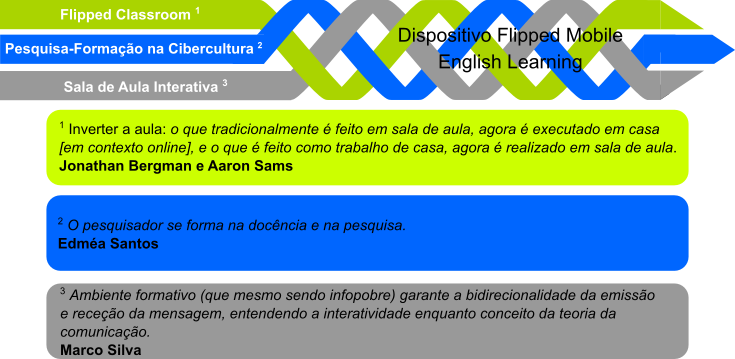 Figura 1 - dispositivo Flipped Mobile English Learning[imagem criada por Eunice Oliveira e Nuno Oliveira]A base de trabalho inicial foi planificação da unidade temática 3 - We are family – do manual adotado pela escola. Apoiámo-nos na planificação anual e por período, realizada pelas docentes do grupo disciplinar, no início do ano letivo, congregando os documentos oficiais emanados do Ministério da Educação para a disciplina: Perfil do Aluno do Século XXI, Aprendizagens Essenciais Inglês 6º ano (ligação para o documento partilhada na página 2 deste artigo) e Metas Curriculares de Inglês.A unidade três do manual escolar encontra-se dividia em três subunidades: 3.1 Our Family Jobs; 3.2 Our Family Meals; 3.3 On the House. Para cada subunidade foi planeado o limite temporal de duas semanas, perfazendo um total de seis semanas de trabalho de campo com os alunos. Cada semana compreendeu três aulas presenciais (de quarenta e cinco minutos cada), divididas por dois momentos. Para cada subunidade elaborámos uma planificação para os momentos presenciais e outra para a SAV. As competências (comunicativa, intercultural e estratégica) foram contempladas, através da realização das atividades propostas nos dois espaçostempos de ensinoaprendizagem.Não selecionámos as áreas temáticas/situacionais nem os conteúdos gramaticais abordados; estes já faziam parte da planificação elaborada para a disciplina, para este período escolar. Contudo, a abordagem aos mesmos foi diferenciada das restantes turmas da escola. Previamente ao início do trabalho de campo com os alunos,houve uma explicação sobre o que é a FC e sobre como manusear a SAV no Edmodo; para tal criámos uma “SAV teste”, e numa aula presencial ilustrámos como aceder, visualizar, interagir e responder às atividades.Na SAV disponibilizámos conteúdos, propostas de trabalho colaborativo, avaliação formativa individual e discussões (ainda que guiadas). Na sala de aula presencial criámos um guião para trabalho em grupo para cada subunidade. Os grupos de trabalho foram constituídos de forma heterogénea (como forma de garantir que alunos com mais dificuldades trabalhavam com alunos com menos dificuldades de aprendizagem) e a sua constituição variou em cada subunidade. Para além do trabalho colaborativo desenvolvido, os discentes realizaram a autocorreção das tarefas propostas (através de um código de correção fornecido pela docente), a apresentação do trabalho e a autorregulação individual da aprendizagem. Cada grupo trabalhou ao seu ritmo e caso algum deles concluísse o seu trabalho mais rapidamente poderia escolher outras atividades para realizar (que a docente disponibilizaria como material de apoio ao estudo).Mantivemos a estrutura de trabalho ao longo das três subunidades, tanto na SAV, como no ensino presencial, embora com atividades distintas e realizando alguns ajustes, mediante a experiência de campo ocorrida em cada quinzena. Apresentamos, a título de exemplo, o roteiro de aprendizagem da primeira subunidade: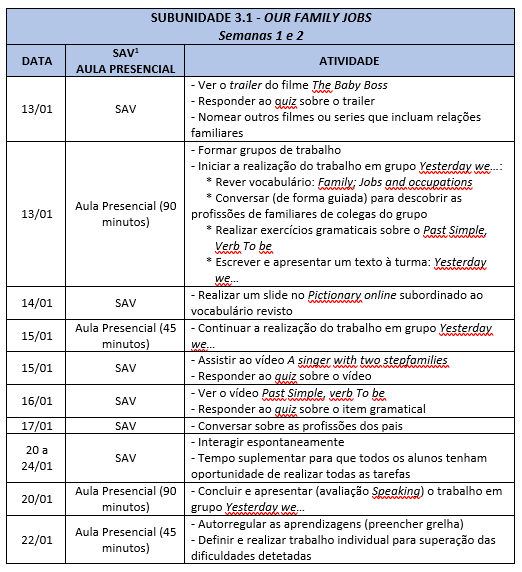 Figura 2 - Roteiro de aprendizagem, unidade 3.1[imagem criada por Eunice Oliveira]Relembramos que neste artigo, debruçar-nos-emos essencialmente no desenho didático da SAV na plataforma digital Edmodo. Em cada subunidade, durante a primeira semana foram disponibilizados os conteúdos e as tarefas, existindo publicações diárias entre segunda e sexta-feira. Foram criados os seguintes momentos: Time to…Review!; Time to…Do!; Time to…Answer!; Time to…Listen/See/Watch! e Time to…Discuss! Apresentaremos seguidamente cada um deles, com maior detalhe.Time to… Review! - Momento no qual os discentes fizeram a revisão do vocabulário necessário para a proposta de trabalho. Disponibilizamos recursos em formato vídeo (trailer do filme “The Boss Baby”; vídeo “Jamie’s Pancakes”) e PowerPoint (relacionado com Household Chores) para realizar a revisão das áreas temáticas: família e amigos; comida e bebida; tarefas domésticas. Nestes momentos os discentes desenvolveram a competência comunicativa:“Compreensão oral - compreender discursos muito simples articulados de forma clara e pausada; compreender os acontecimentos principais de uma história/notícia, contada de forma clara e pausada; Compreensão escrita - compreender textos simples com vocabulário limitado” (Aprendizagens Essenciais, 6o ano, 2018, p. 5).Time to…Do!  - Após a revisão do vocabulário os alunos foram convidados a realizar um Pictionary Online de forma colaborativa, seguindo a ligação publicada no mural da turma para o PowerPoint Online. Em cada subunidade os alunos deveriam realizar um slide (no mínimo) alusivo às áreas temáticas em estudo: family words, jobs and occupations; meals, food and drinks; household chores.Criámos um slide com instruções e um slide modelo para que os alunos conseguissem visualizar o trabalho pretendido.Usamos o dicionário de imagens quando queremos consolidar vocabulário porque associa a imagem à palavra. A realização colaborativa do dicionário de imagens implicou não só a criação de um novo slide, mas também a ordenação alfabética e não repetição de vocabulário já introduzido por outro discente. Na concretização desta tarefa, os alunos reviam e consolidavam o vocabulário, mas por vezes também se corrigiam uns aos outros, o que está em consonância com Colaço (2004, p. 337)“As situações de realização conjunta das tarefas escolares promovem uma situação propícia à produção de atividades discursivas, que implicam mediação simbólica. Ou seja, enquanto fazem as tarefas conjuntamente as crianças falam a respeito da mesma, perguntando, explicando, explicitando, comentando, etc. Seus enunciados não apenas acompanham a realização da atividade, mas a orientam, num sentido planejador e de apoio. Essa função mediadora dos discursos que acompanham as ações de uma criança repercute também nas ações da outra, mesmo quando não há uma intencionalidade explícita de ajuda.” Com a realização desta atividade desenvolvemos a competência estratégica: “Trabalhar e colaborar em pares e pequenos grupos; utilizar a literacia tecnológica para comunicar e aceder ao saber em contexto; comunicar com outros a uma escala local, (…) recorrendo a aplicações tecnológicas para a produção e comunicação online; reunir ou associar informação para realizar tarefas e trabalhos (…)” (Aprendizagens Essenciais, 6o ano 2018, p. 8 e 9).Time to… Answer! – Este momento surgiu após o momento de revisão de vocabulário ou de introdução de um conteúdo. Concretizou-se em quizzes de vários tipos: verdadeiro/falso, escolha múltipla, preenchimento de espaços em branco e correspondência. Esta atividade realizou-se de forma individual. Contudo, contou com a mediação da professora, em comentários individuais de forma oculta aos restantes alunos. Uma vez que a correção destes quizzes é automática procurámos estar atentos a eventuais correções que fossem desmotivadores para os alunos. A título de exemplo referimos uma situação em que os alunos deveriam completar os espaços em branco de uma frase. Begónia (nome codificado) viu a sua resposta marcada como incorreta, apesar de na realidade ter compreendido e selecionado as palavras certas e com correção ortográfica, contudo escreveu-as na ordem incorreta: Decorate with __________ and ________. Begónia escreveu honey no primeiro espaço e yogurth no segundo, quando a ordem era a inversa. O nosso comentário foi: You chose the right words but the order is incorrect. Great work anyway!Nesta mediação, demos feedback, corrigimos, incentivámos e motivámos os alunos para a aprendizagem. Esta mediação pedagógica reflete o que é referido por Morgado (2003, p. 77 e 78)“um professor no sentido tradicional do termo, ou seja, quem ministra o ensino, muito embora seja um especialista na área de conhecimento dos conteúdos. Ele é antes quem faz a mediação entre os conteúdos e o estudante através das tecnologias, definindo-se o seu papel em torno de um diálogo individualizado, com a função de estimular, manter o interesse e motivar, apoiar, dar feedback, ou seja, facilitar e guiar a aprendizagem através da sua relação com o estudante.”Com estas atividades procurámos desenvolver a competência comunicativa “interação escrita - preencher formulário (online) ou em formato papel simples, com informação pessoal e sobre áreas de interesse básicas” (Aprendizagens Essenciais, 6º ano, 2018, p. 6).Time to… Listen/See/Watch! – Nestes momentos os discentes foram confrontados com ficheiros em vários formatos que deveriam ver, ouvir, ler: Vídeos – A singer with two stepfamilies; Past Simple To be; The Notebook; Past Simple, Regular verbs, afirmative form; PowerPoint – Past Simple There + To Be; Imagem - The Rainbow Café Lunch Menu.Com a realização destas atividades os alunos desenvolveram novamente a competência comunicativa compreensão oral e escrita (já acima enunciada). Também foi trabalhado o léxico (já mencionado nas áreas temáticas referidas acima) e a gramática:“LG 9 Compreender formas de organização do léxico e conhecer algumas estruturas frequentes do funcionamento da línguaLG 9.10 Usar o(s) verbo(s) to be (there + to be, to have got) no past simple, nas formas afirmativa, negativa e interrogativa.LG 9.11 Usar verbos regulares (…) no past simple, nas formas afirmativa, (…).LG 9.16 Apropriar-se de novos itens lexicais, relacionados com as áreas temáticas previstas no domínio intercultural. (BRAVO; CRAVO; DUARTE, 2015, p. 9 e 10)”Time to… Discuss! – Estes momentos de discussão (guiada por se tratar da aprendizagem de ILE) relacionavam-se com as áreas temáticas/situacionais em estudo e agregavam a aprendizagem das estruturas gramaticais. Os discentes foram convidados a interagir, escrever pequenas frases e interpelar os colegas. As discussões guiadas (devido ao nível de iniciação de aprendizagem da língua estrangeira com que trabalhámos) partiram das seguintes questões: What are your parents’ jobs and where do they work? What was in your healthy lunch box? Did you help with the household chores last weekend?Após a colocação da pergunta, respondemos à mesma, nomeando no final um aluno para responder. Desenvolvemos a competência comunicativa Interação escrita que visa “Preencher um formulário (online) ou em formato papel simples, com informação pessoal e sobre áreas de interesse básicas; pedir e dar informação sobre gostos e preferências de uma forma simples; redigir e responder a posts/tweets curtos com frases curtas sobre passatempos, gostos e preferências; responder a um email, chat ou mensagem de forma simples” (Aprendizagens Essenciais, 6º ano, 2018, p.6).Procurámos dar feedback aos alunos, de forma consistente e regular, de modo a levá-los a identificarem os seus erros e corrigirem-nos. Concordamos com Casanova et al. (2017, p.1825)“O feedback pode incluir apreciações qualitativas dos professores, processos de autoavaliação e avaliação por pares. O processo de avaliação dá ao aluno informação sobre o processo de aprendizagem realizado, assim como as estratégias a usar para maximizar o sucesso.”Ilustramos um destes momentos em que o feedback por nós dado forneceu pistas e levou Tulipa (nome codificado) a autocorrigir o seu comentário:Tulipa – Last week I helped my parents with the household chores. I do the dusting in my bedroom and make a bed. I take out the rubbish and do the dusting in the living room. After, I play football with my brother. What about you Frésia [nome codificado]?Mrs. Oliveira – Nice work Tulipa! You helped your parents…. Can you rewrite your paragraph using the Past Simple?Tulipa – Yes I can!!! Last week I helped my parents with the household chores. I dusted and tidied my bedroom. Then, I cooked lunch and washed the dishes. After, I played football with my brother. What about you Frésia?Mrs. Oliveira – Excellent job! Keep it up!Para além do já enunciado, com a realização das atividades na SAV desenvolvemos a competência estratégica: Comunicar eficazmente em contexto - Reconhecer diferentes estratégias de comunicação nas fases de planificação, realização e avaliação das atividades comunicativas; preparar, repetir, memorizar uma apresentação oral (Aprendizagens Essenciais, 6º ano, 2018, p. 8);Utilizar a literacia tecnológica para comunicar e aceder ao saber em contexto - Comunicar com outros a uma escala local, nacional e internacional, recorrendo a aplicações tecnológicas para produção e comunicação online (…) aceder ao saber, recorrendo a aplicações informáticas online (Aprendizagens Essenciais, 6º ano, 2018, p. 9); Pensar criticamente - Reunir e associar informação para realizar tarefas e trabalhos ou aprofundar interesses pessoais; desenvolver a autonomia intelectual de forma a adotar uma atitude mais independente perante novas aprendizagens (Aprendizagens Essenciais, 6º ano, 2018, p. 9).Desenvolvemos ainda de forma implícita a competência intercultural Reconhecer realidades interculturais distintas Conhecer o seu meio e o dos outros para identificar a diversidade cultural em universos diferenciados; descrever diferentes elementos da sua cultura, identidade e língua por oposição à cultura anglo-saxónica e à língua inglesa; comparar os espaços à sua volta com espaços de realidades culturais diferentes; identificar exemplos concretos de atitudes de tolerância e respeito intercultural; reconhecer algumas diferenças entre as relações interculturais (Aprendizagens Essenciais, 6º ano, 2018, p. 7).Durante a segunda semana de cada subunidade, alunos e professora participaram na SAV espontaneamente; todos os alunos tiveram ainda a oportunidade de colocar as tarefas em dia. Todas estas atividades na SAV foram entrelaçadas com as atividades desenvolvidas em contexto de sala de aula presencial.6. Considerações FinaisCombinar FC com ensino interativo foi uma experiência muito interessante. Neste estudo, procurámos incorporar as características da sala interativa não só no contexto presencial em sala de aula, mas também na SAV na plataforma Edmodo. Ousámos ir um passo além na metodologia FC; não nos limitámos a disponibilizar previamente os conteúdos a serem estudados; na SAV, para além da curadoria de conteúdos, promovemos trabalho colaborativo, discussões, percursos hipertextuais diversos, com a permanente mediação da docente. Vivenciamos o enunciado no Perfil dos Alunos à Saída da Escolaridade Obrigatória e concordamos com Martins et al., (2017, p. 32) quando referem que“A ação educativa é, pois, compreendida como uma ação formativa especializada, fundada no ensino, que implica a adoção de princípios e estratégias pedagógicas e didáticas que visam a concretização das aprendizagens. Trata-se de encontrar a melhor forma e os recursos mais eficazes para todos os alunos aprenderem, isto é, para que se produza uma apropriação efetiva dos conhecimentos, capacidades e atitudes que se trabalharam, em conjunto e individualmente, e que permitem desenvolver as competências previstas no Perfil dos Alunos ao longo da escolaridade obrigatória.”Tanto a SAV como a sala aula presencial tornaram-se vivas. Os alunos colaboraram entre si, resolvendo as atividades propostas; construíram (uns com os outros) a sua aprendizagem. Os discentes aprenderam Inglês, desenvolveram competências digitais, tornaram-se mais autónomos na sua aprendizagem, trabalharam individualmente, mas também em grupo. Com a bricolagem efetuada, tornamos possível desenvolver todas as competências previstas nas no documento Aprendizagens Essenciais, 6º ano (ressaltamos que neste artigo referimo-nos somente à SAV). REFERÊNCIASBERGMANN, J.; SAMS, A. Sala de Aula Invertida - Uma Metodologia Ativa de Aprendizagem. 1a ed. Rio de Janeiro: LTC- Livros Técnicos e Científicos Editora Ltda., 2016. 104 p.BRAVO, C.; CRAVO, A.; DUARTE, E. Metas Curriculares de Inglês - Ensino Básico: 1.o, 2.o e 3.o Ciclos. 2015. Disponível em: <https://www.dge.mec.pt/sites/default/files/Basico/Metas/ING/eb_metas_curriculares_ingles.pdf>. Acesso em: 05/mar./20.CASANOVA, P. et al. A avaliação formativa digital. Projeto de intervenção numa escola. In: GOMES, M. J.; OSÓRIO, A. J.; VALENTE, A. L. (Orgs.). Challenges 2017 Aprender nas nuvens, Learning in the clouds. Braga: Centro de Competência em Tecnologias e Comunicação na Educação, 2017. p. 1821–1833.COLAÇO, V. de F. R. Processos Interacionais e a Construção de Conhecimento e Subjetividade de Crianças. Psicologia: Reflexão e Crítica, Ceará, v. 17, no 3, p. 333–340, 2004.COSTA, E. Guia de Sobrevivência: Edmodo para professores. Braga: [s.n.], 2013.EDUCAÇÃO, M. Aprendizagens Essenciais, 6.o ano, 2.o ciclo do ensino básico. 2018. Disponível em: <https://www.dge.mec.pt/sites/default/files/Curriculo/Aprendizagens_Essenciais/2_ciclo/6_ingles.pdf>. Acesso em: 05/mar./20.Edmodo. Wikipédia, a enciclopédia livre, 2020. Disponível em: <https://pt.wikipedia.org/wiki/Edmodo>. Acesso em: 27/mar./20.LENCASTRE, J. A.; BENTO, C.; MAGALHAES, C. Mobile Learning: potencial de inovação pedagógica EPRIS-E-learning em estabelecimentos prisionais View project. In: HETKOWSKI, T. M.; RAMOS, M. A. (Orgs.). Tecnologias e processos inovadores na educação. Curitiba: CRV, 2016. p. 159–176.MARQUES, C. Desenvolvimento e Implementação de um Modelo de Blended-Learning com Objectos de Aprendizagem no Ensino Superior. 555 p. Tese (Doutoramento em Ciências da Educação) - Universidade do Minho, Instituto de Educação, 2011. MARTINS, G. et al. Perfil Dos Alunos À Saída Perfil Dos Alunos. 2017. Disponível em: <http://www.dge.mec.pt/sites/default/files/Curriculo/Projeto_Autonomia_e_Flexibilidade/perfil_dos_alunos.pdf>. Acesso em: 05/mar./20.MARTINS, J. B. Contribuições epistemológicas da abordagem multirreferencial para a compreensão dos fenômenos educacionais. Revista Brasileira de Educação, [s.l.], v. 26, p. 85–94, 2004. MONTEIRO, A.; MORIEIRA, J. A.; LENCASTRE, J. A. BLENDED (E)LEARNING NA SOCIEDADE DIGITAL. 1a ed. Santo Tirso: WH!TEBOOKS, 2015. 81 p.MORGADO, L. Os novos desafios do tutor a distância: o regresso ao paradigma da sala de aula. Discursos, [s.l.], v. 1, no Perspectivas em Educação, p. 77–90, 2003.RIBEIRO, M. R. F.; SANTOS, E. Pesquisa-formação multirreferencial e com os cotidianos na cibercultura: tecendo a metodologia com um rigor outro. Revista de Educação Pública, Cuiabá, v. 25, no 59/1, p. 295–310, 2016.SANTOS, E. Pesquisa-Formação na Cibercultura. 1a ed. Santo Tirso: WH!TEBOOKS, 2014. 200 p.SANTOS, E. O. Dos; ROSSINI, T. S. S. Design-Interativo: Um Dispositivo da Pesquisa-Formação na Cibercultura. e-Curriculum, São Paulo, v. 13, no 3, p. 569–588, 2013.SANTOS et al. Mediação docente online para colaboração: notas de uma pesquisa-formação na cibercultura. ETD - Educação Temática Digital, Campinas, v. 18, no 1, p. 23, 2016. SILVA, M. A Sala de Aula Interativa. 7a ed. São Paulo: Edições Loyola, 2014. 270 p.TREVELIN, A. T. C.; PEREIRA, A. A. P.; NETO, J. D. O. A utilizaçâo da “sala de aula invertida” em cursos superiores de tecnologia: comparaçâo entre o modelo tradicional e o modelo invertido “flipped classroom” adaptado aos estilos de aprendizagem. Revista de estilos de aprendizaje, [s.l.], v. 12, no 12, p. 137–150, 2013.anexos[imagem criada por Eunice Oliveira e Nuno Oliveira][imagem criada por Eunice Oliveira]